Check-In: Konvektion	A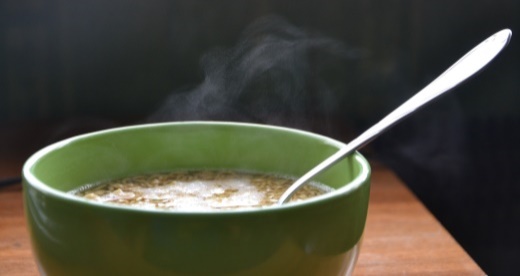 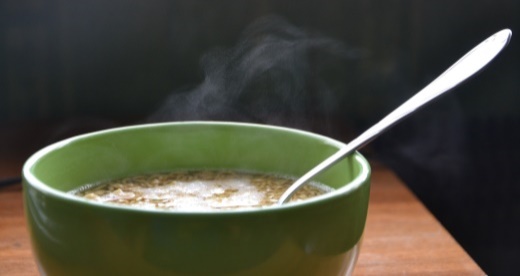 Paul pustet kräftig, um seine Suppe kühler zu machen. 
Erstelle ein passendes Energieflussdiagramm.

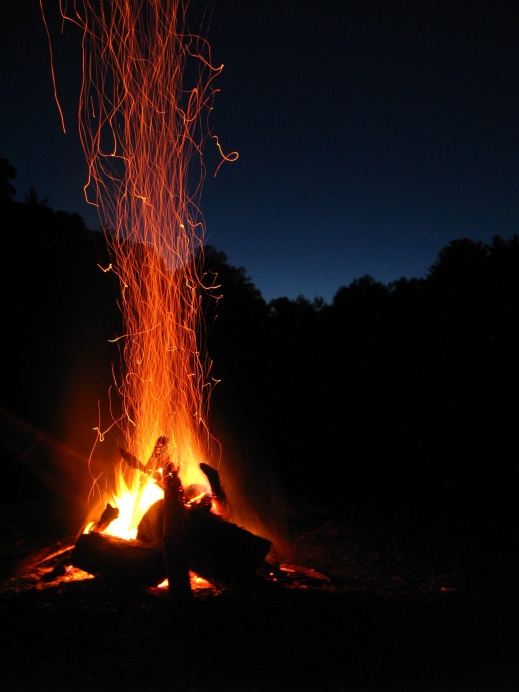 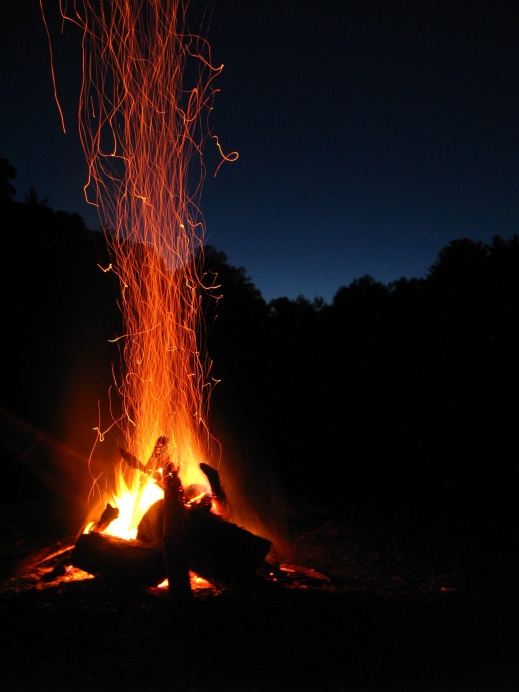 Beim Lagerfeuer fliegen glühende Rußstückchen in die Luft. 
Erkläre, wie es dazu kommt.Check-In: Konvektion	B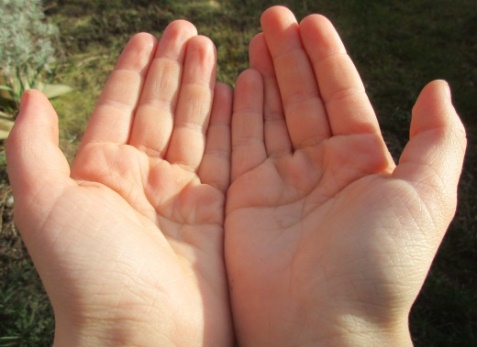 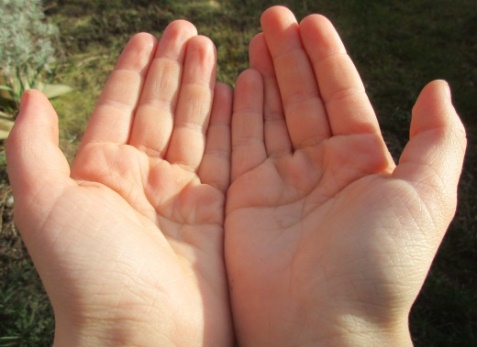 Leonie pustet kräftig über ihre Hände. Das fühlt sich kühl an.
Erstelle ein passendes Energieflussdiagramm.


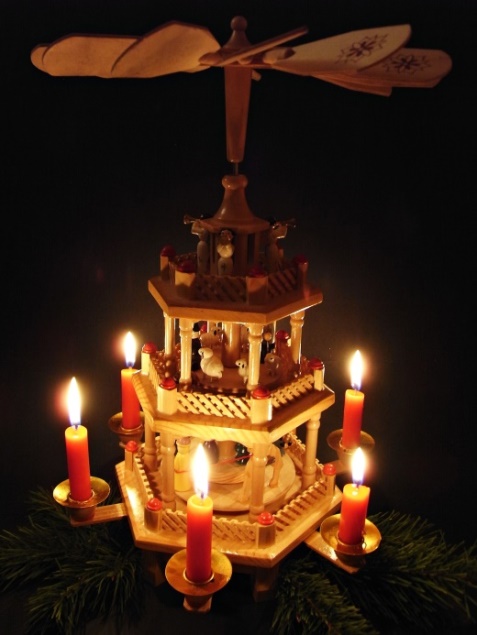 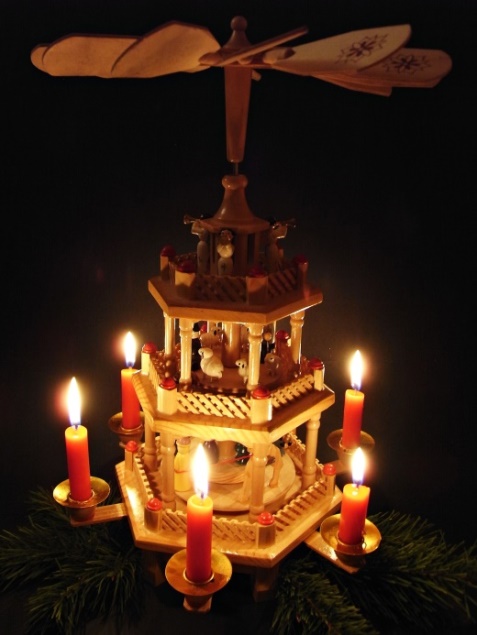 Wenn die Kerzen angezündet sind, dre-hen sich die Flügel der Weihnachtspyramide.
Erkläre, wie es dazu kommt.kann ichkann ich nichta) Energieflussdiagramm zur Konvektion erstellenb) Entstehen von Aufwinden erklärenkann ichkann ich nichta) Energieflussdiagramm zur Konvektion erstellenb) Entstehen von Aufwinden erklären